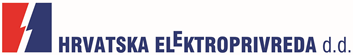 OBJAVA ZA MEDIJERADNICI HEP-a OTKLONILI KVAROVE NA ELEKTRIČNOJ MREŽI U LICI I NA KORDUNUZAGREB, 26. STUDENOGA 2015. – Posljedice snježnog nevremena i olujnog vjetra, koji su proteklog vikenda uzrokovali prekid opskrbom električne energije za oko 25.000 kupaca na širem području Gospića, Otočca, Brinja, Perušića, Vrhovina, Plitvičkih jezera, Donjeg Lapca, Općine Udbine, Lovinca i zaleđa Senja (u Ličko-senjskoj županiji), zatim na području Rakovice, Vojnića, Slunja, Duge Rese, Ozlja, Ogulina i Plaškog u Karlovačkoj županiji te Gračaca u Zadarskoj županiji uspješno su sanirane, unatoč nepovoljnim vremenskim uvjetima i većinom izrazito nepristupačnom terenu. Izrazito mokar snijeg najviše je problema izazvao u Lici. Tamo je uzrokovao rušenje stabala na dalekovode zbog čega je došlo do prekidanja vodova. Zbog niskih temperatura zraka tih je dana dolazilo i do zamrzavanja vodova s naslagama leda debljine desetak centimetara, što je uzrokovalo pucanje vodova i oštećenje stupova i tako stvaralo dodatne probleme u opskrbi. Najveću štetu pretrpjeli su distribucijski vodovi svih naponskih razina i to devet 35 kilovoltnih vodova, deset 10 kilovoltnih vodova uz mnogobrojna oštećenja niskonaponske mreže. Obilazak dalekovoda i pronalazak kvarova  bili su iznimno otežani, a do pojedinih mjesta kvarova zbog neprohodnosti cesta bilo je gotovo nemoguće prići.   U Karlovačkoj županiji najviše je štete izazvalo olujno jugo, koje je prethodilo mokrom i teškom snijegu i koje je porušilo desetak stupova te pokidalo i zaplelo više kilometara vodova. U tim nepovoljnim vremenskim uvjetima, radnici HEP-Operatora distribucijskog sustava, Elektrolike Gospić te Elektre Karlovac, zajedno s radnicima suradničkih tvrtki te uz ispomoć kolega iz riječkog Elektroprimorija i pulske Elektroistre, ukupno na svim terenima više od 250 radnika, pokazali su spremnost da u što kraćem roku otklone kvarove i normaliziraju opskrbu električnom energijom. Često se, tamo gdje je bilo moguće, rad na otklanjanju kvarova odvijao i noću.Podsjećamo da su radnici HEP-Operatora distribucijskog sustava samo prošle i ove godine odradili  nekoliko vrlo zahtjevnih intervencija u ekstremnim uvjetima, kao što su to bili poledica i snijeg u Gorskom kotaru, poplava u istočnoj Posavini i požar na Pelješcu. Uvijek su, uz interventne službe, bili prvi na terenu i ulagali maksimalan trud i napor  kako bi se kvarovi što prije otklonili i kako bi građanima što prije vratili električnu energiju.Kontakt:  Sektor za korporativne komunikacije (odnosisjavnoscu@hep.hr); 098/355-682 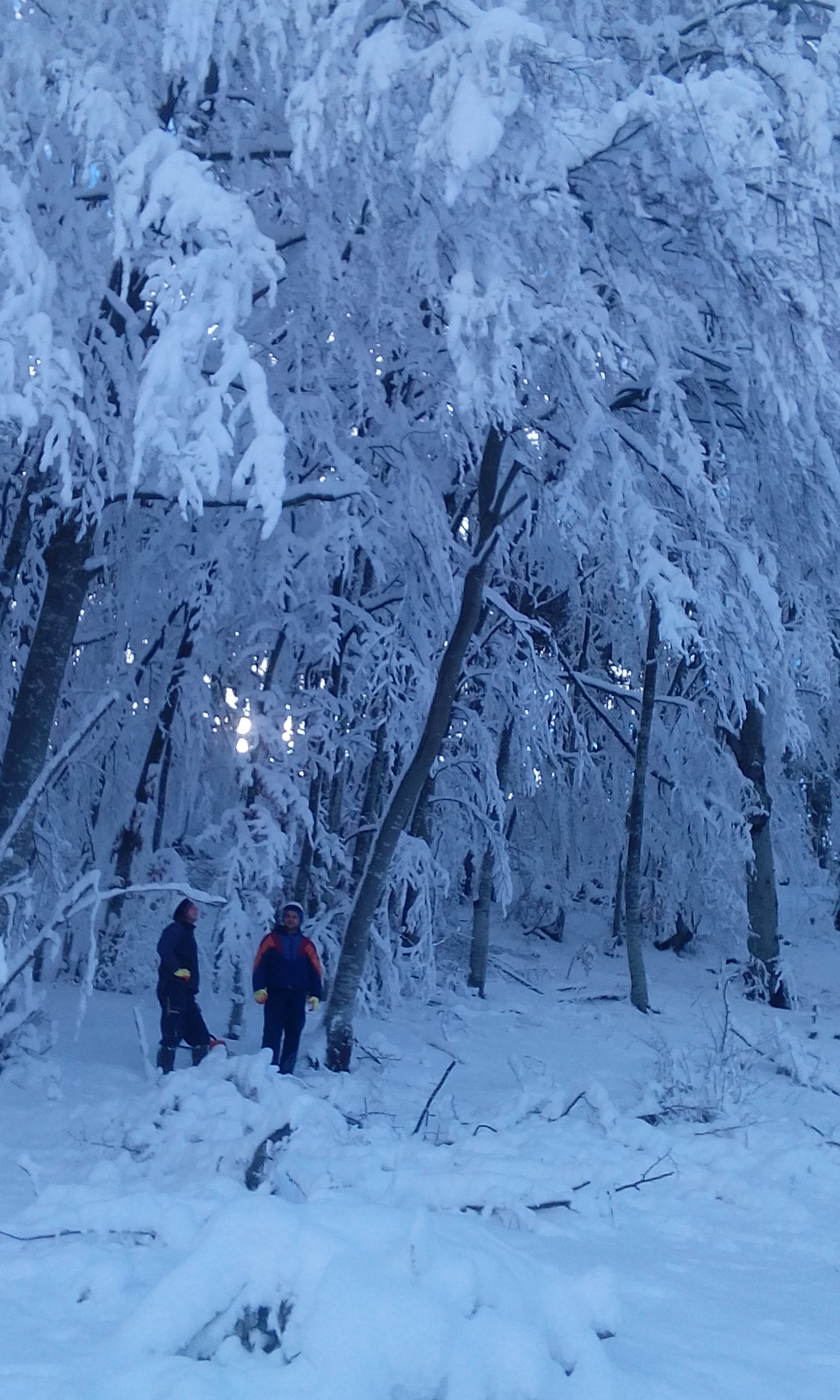 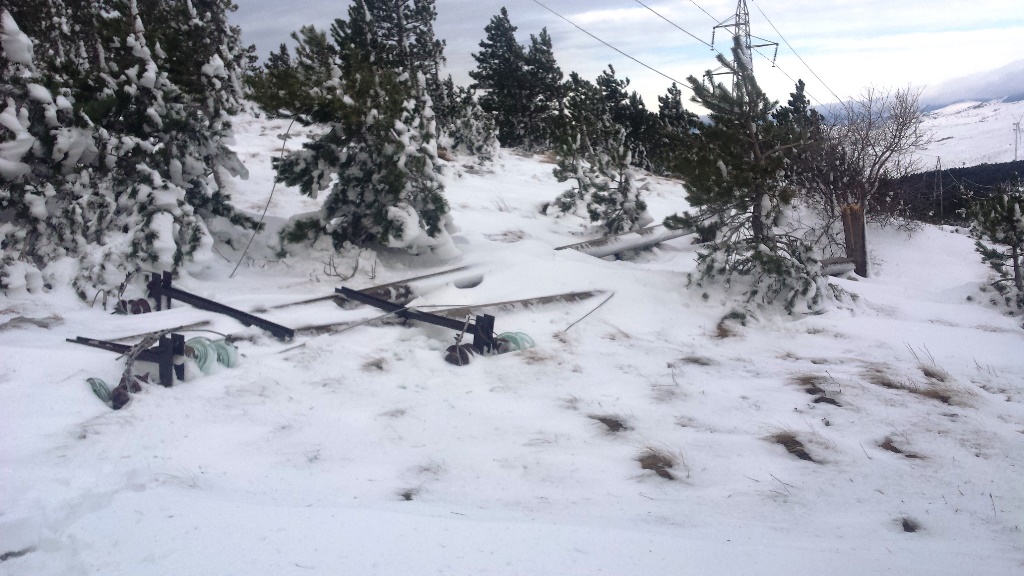 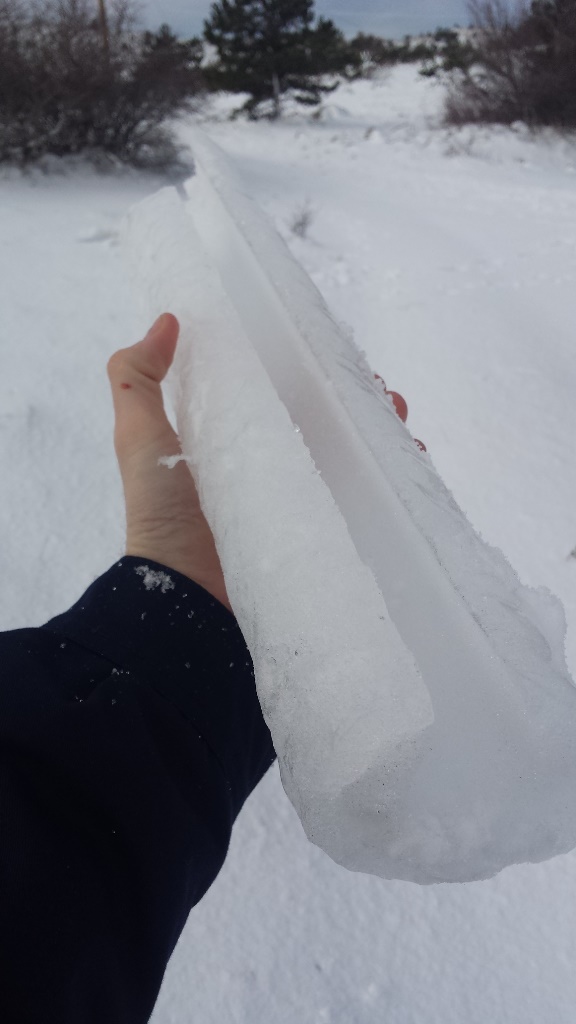 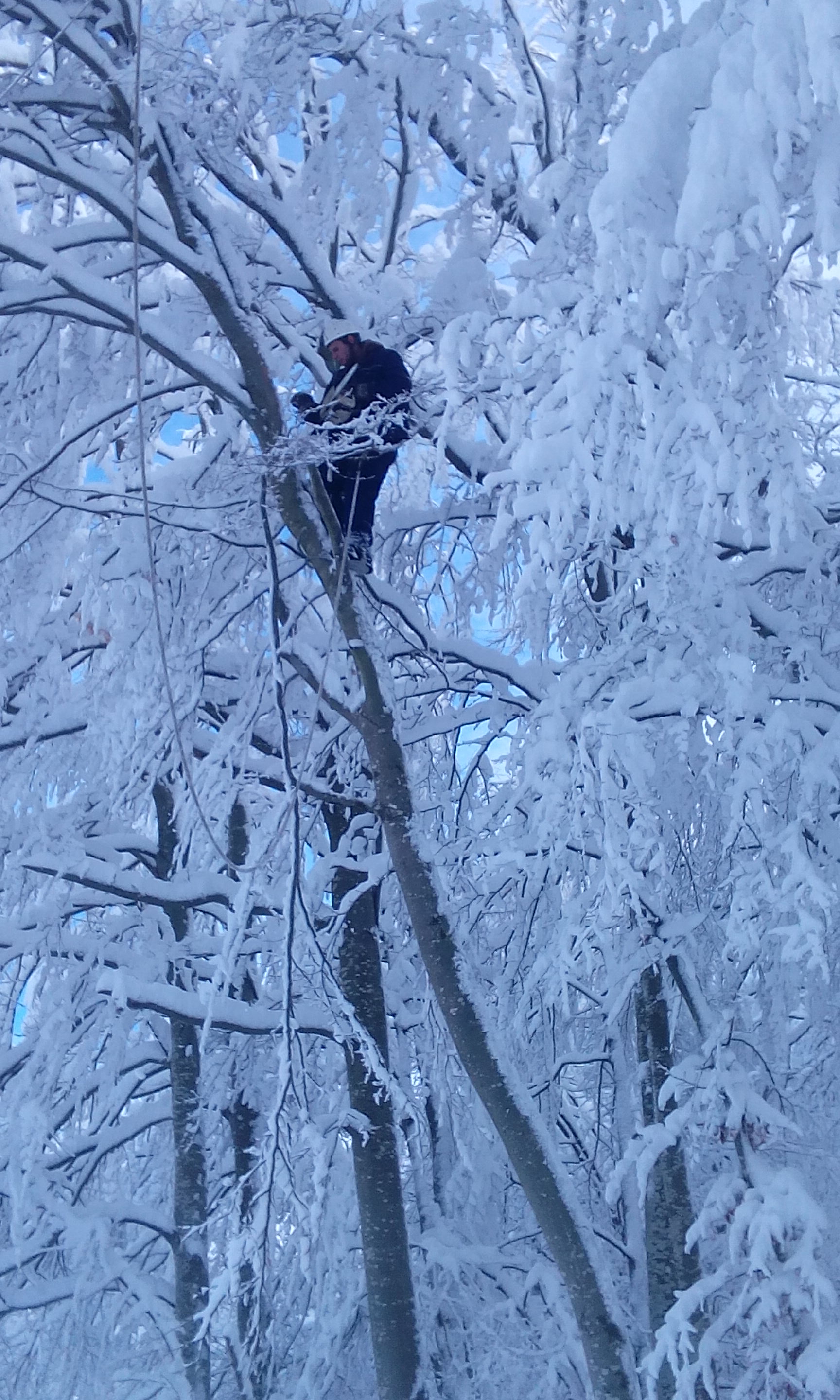 